Муниципальное казенное учреждение культуры «Центр библиотечного обслуживания поселений Куменского района –библиотека им. А.В. Фищева»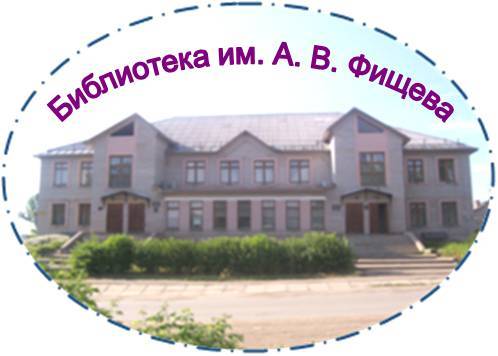 ПЦПИПрограммапо повышению правовой и финансовой грамотности подростков«Ребёнок, финансы и право»Срок реализации программы: 2 года.Составители:Юферева А.Л., зав. сектором справочно-библиографической и информационной работы;Малыгина Е.С., ведущий библиограф сектора справочно -библиографической и информационной работы.Участники программы: дети старшего школьного возраста, учащиеся техникумапгт Кумены 2018Пояснительная записка.Актуальность финансового и правового воспитания на современном уровне объясняется особенностями современного развития Российского государства (экономическая и политическая нестабильность, рост негативных процессов – преступность, межнациональные войны и т.д.). Каждый из нас встречается с такими жизненными ситуациями, которые требуют знания юридических норм. Такие знания особенно необходимы для несовершеннолетних, поскольку очень часто из-за правовой безграмотности они становятся как преступниками, так и жертвами преступлений. Другими словами, профилактический потенциал права необходимо как можно быстрее повернуть лицом к несовершеннолетним, поскольку практически нерешенной остается проблема предупреждения правонарушений несовершеннолетних. Это требует внимательного подхода к работе по повышению правовой культуры детей и юношества.  Социальная профилактика этого явления должна занимать ведущее место в деятельности различных государственных и общественных организаций. Также жизненно необходимыми в наше время становится и владение знаниями в области финансов. Социально-экономический кризис общественного развития втягивает в экономические отношения и подрастающее поколение. Быть финансово грамотным важно в наши дни для всякого человека, независимо от возраста и от того, трудится ли он на государственном предприятии, учится в школе, занят ли собственным бизнесом или вообще не работает. Хороший уровень финансовой грамотности необходим каждому человеку не только для достижения его крупных финансовых целей, но и для обеспечения жизненного цикла.Финансы и право тесно связаны между собой, поэтому в программе «Ребёнок, финансы и право» две этих темы являются гармонично дополняющими друг друга. Данная программа носит социально-педагогический характер и направлена на обеспечение дополнительных знаний для подростков в области финансов и права, что является необходимым для грамотного взросления подрастающего поколения.Особенностью программы является комплексный подход к достижению цели. Наглядные формы работы: оформление стендов, информационные выставки, а также книжные выставки, которые раскрывают книжный фонд с различных позиций права: трудового, жилищного, семейного, избирательного, реформ органов местной власти, и т.д. Посредством мероприятий информация преподносится в игровых, развлекательно-познавательных формах, что способствует более легкому и позитивному восприятию, а мероприятия с конкурсным и соревновательным характером вызывают интерес к теме. Издательская продукция по данной теме является дополнительным средством передачи информации от организаторов к участникам программы.Цели программы: повышение финансовой и правовой грамотности у подростков;воспитание ответственности за экономические и правовые решения;формирование правосознания, социально-правовой активности воспитание финансовой и правовой культуры.Задачи: изучение основ прав несовершеннолетних, избирательного, трудового и уголовного права;обучение грамотному обращению с деньгами;изучение основ экономики, главных понятий в сфере финансов;закрепление и проверка имевшихся и полученных знаний в сфере финансов и права.Целевая группа: учащиеся 8-11 классов, учащиеся техникума.Срок реализации программы: 2 года.Составители:Юферева А.Л., зав. сектором справочно-библиографической и информационной работы;Малыгина Е.С., ведущий библиограф сектора справочно -библиографической и информационной работы.Участники программы: дети старшего школьного возраста, учащиеся техникумаОжидаемые результаты: Авторы программы считают, что в результате её проведения подростки будут знать основы прав несовершеннолетних, избирательного, трудового и уголовного права, основы экономики и главные понятия в сфере финансов. Они будут уметь грамотно обращаться с деньгами, а также применять на практике свои знания в области права.Материально-техническое обеспечение: программа по повышению финансовой и правовой грамотности подростков «Ребёнок, финансы и право» реализуется с использованием материально-технической базы МКУК «Центр библиотечного обслуживания поселений Куменского района – библиотека им. А.В. Фищева». Основным ресурсом является СПС «Консультант Плюс».Программа «Дети, финансы и закон»№Название мероприятия/формы работыСрок исполненияИсполнительОформление стендов:Оформление стендов:Оформление стендов:Оформление стендов:1.«Выборы Президента РФ – 2018»Январь 2018 ПЦПИОтд. обслуж2.«Правовой календарь»I-IV кв. 2018ПЦПИ3«Терроризм. Я предупрежден»III кв. 2018 ПЦПИ4.«Консультант Плюс – это надежно»I-IV кв. 2018 ПЦПИ5.«Я гражданин России»Июнь 2019ПЦПИОтд.обслуж6.«Правовой вестник – Консультант Плюс»I-IV кв. 2019ПЦПИ7.«Победа, сохранившая Святую Русь»: к Дню народного единстваIV кв. 2019ПЦПИОтд. обслуж8.«Символика моей страны»I-IV кв. 2019ПЦПИВыставки:Выставки:Выставки:Выставки:1. «Ты гражданин, а это значит...»: выставка к Дню молодого избирателяФевраль 2018ПЦПИ2.«Права потребителей под защитой»: книжная выставкаМарт 2018 ПЦПИ3.«Представляем кандидатов»: выставкаМарт 2018ПЦПИ4.«Славный праздник – День России»Июнь 2018 ПЦПИОтд.обслуж5.«Повышай финансовую грамотность»Август-декабрь 2018ПЦПИ6.«Овеянные славой наш флаг и герб»: к 25-летию со дня утверждения Государственного герба РФ (1993)Август, ноябрь 2018ПЦПИ7.«Терроризм – угроза человечеству»: выставка книг и периодикиСентябрь 2018ПЦПИОтд.обслуж8.«В единстве наша сила»: книжная выставка к Дню народного единстваНоябрь 2018ПЦПИОтд.обслуж9.«Конституция – гарант свободы»: выставка-просмотр к Дню Конституции РФДекабрь 2018ПЦПИ10.«Мы выбираем, нас выбирают»: выставка к Дню молодого избирателяФевраль 2019ПЦПИ11.«Права семьи – забота государства»: выставка законодательных документов к Международному Дню семьиМай 2019ПЦПИ12.«Правовое поле молодежи»: выставка о трудовом права, устройстве на работу, отдыхе, оплате труда и т.д.Май 2019ПЦПИОтд.обслуж13.«Природа требует защиты»: ответственность за нарушение экологической безопасностиИюнь 2019ПЦПИ14.«Все о будущей пенсии»: выставка – факт (с использованием документов из СПС Консультант Плюс и Пенсионного фонда РФ)Сентябрь 2019ПЦПИ15.«Весь мир - против террора!»: выставка-досьеСентябрь 2019ПЦПИ16. «Местная власть информирует…»: новости о принятых постановлениях и решениях органов местного самоуправления, районной Думы.I-IV кв. 2019ПЦПИ17.«Конституция - гарант свободы человека и гражданина»: выставкаДекабрь 2019 ПЦПИОтд.обслужМероприятия:Мероприятия:Мероприятия:Мероприятия:1.«Выборы – 2018»: размещение информации на сайте http://kum-biblio.ruЯнварь 2018ПЦПИ2.«Сегодня школьник – завтра избиратель»: игра по основам избирательного праваФевраль 2018ПЦПИ3.«Твой голос нужен России»: памятка молодому избирателюФевраль 2018ПЦПИ4.«Хочу стать президентом»: игра по избирательному праву, слайдовая презентацияФевральМарт 2018ПЦПИ5.«Ты гражданин, а это значит...»: День молодого избирателяМарт 2018ПЦПИ6.«Учимся выбирать!»: интеллектуальная игра, посвященная Дню молодого избирателяМарт 2018ПЦПИ7.«Терроризм – угроза обществу»: беседа для подростковСентябрь 2018ПЦПИ8.«Юный финансист»: деловая играСентябрь-октябрь 2018ПЦПИ9.«Финансовые бои»: игра-аукционСентябрь-октябрь 2018ПЦПИ10.«Безопасный интернет»: классный часНоябрь 2018ПЦПИ11.«Сам себе адвокат»: деловая игра для учащихсяОктябрь-ноябрь 2018ПЦПИ12.«Закон и труд рядом идут»: час информации о трудоустройстве несовершеннолетнихОктябрь 2018ПЦПИ13.«Магистры юстиции»: правовой брейн-рингОктябрь 2018ПЦПИ14.«Жить по закону»: ситуационно-правовой практикумОктябрь 2018ПЦПИ15.«Свободный доступ к официальным документам»: презентация СПС «Консультант Плюс», официального интернет-портала правовой информации (www.pravo.gov.ru), ссылка на который размещена на сайте библиотеки.Октябрь 2018ПЦПИ16.«Проводник по территории права»: занятия в «Школе начинающего библиотекаря»Октябрь 2018ПЦПИ17.«Подросток и закон»: турнир по праву среди учащихся школ Куменского района, аграрно-технологического техникума и школы-интернатаОктябрь 2018ПЦПИОтдел молодежи18.«Зачем молодежи выборы?»: дискуссия17 февраля 2019ПЦПИ19.«Мы избиратели нового поколения»: беседа17 февраля 2019ПЦПИ20.«Что я знаю о выборах»: викторина17 февраля 2019ПЦПИ21.«Что для вас выборы в России?»: блиц-опрос17 февраля 2019ПЦПИ22.«Дети и СМИ»: беседа с родителями об информационной безопасности детейМарт 2019ПЦПИ23.День информации, посвященный Дню защиты прав потребителя «Навигатор потребителя»Апрель2019ПЦПИОтд.обслуж24.«Выпускнику на заметку»: для абитуриента информационный обзор правовых документов, изменений в законах по образованиюМай 2019ПЦПИ25.«Дети гуляют в интернете»: час информации для подростков об интернетзависимостиСентябрь 2019ПЦПИ26.«Терроризм без маски»: урок мираСентябрь 2019ПЦПИОтд.обслуж27.«Экстремизму-Нет!» - просмотр тематического видео, дискуссияСентябрь 2019ПЦПИОтд.обслуж28.«Знать, чтобы уберечь себя»: деловая игра по предупреждению правонарушений среди подростковОктябрь 2019ПЦПИ29.«Ты знаешь трудовое право?»: викторина о трудовом праве для старшеклассниковОктябрь 2019ПЦПИ30.«Почему они совершили преступления?»: диспут с подросткамиОктябрь 2019ПЦПИ31.«По лабиринтам законов и кодексов»: ситуационно-правовой практикум с использованием СПС «Консультант Плюс»Октябрь 2019ПЦПИ32.«Подросток и закон»: районный турнир по праву среди учащихся школ Куменского района, аграрно-технологического техникума и школы-интернатаОктябрь 2019ПЦПИОтдел молодежи33.«Лестница твоих прав»: игра по правам ребенка20 ноябряПЦПИ34.«Ребенок в правовом государстве»: интерактивная игра по правам ребенка20 ноябряПЦПИ35.«Знаешь ли ты закон?: анкета20 ноябряПЦПИ36.На базе ПЦПИ организовать Центр оказания юридической помощи населению, пригласить представителей прокуратуры, органов защиты населения, органов опеки и попечительства.20 ноябряПЦПИПрокуратураИздательская продукция:Издательская продукция:Издательская продукция:Издательская продукция:1. «Размер пособия по безработице на 2019 год»: закладка	Январь 2019ПЦПИ2.«Пенсии и социальные выплаты многодетным матерям»: буклетФевраль 2018ПЦПИ3.«Памятка о том, что нужно знать о коррупции»Февраль 20184.«Твой голос нужен России»: памятка молодому избирателюФевраль 2018ПЦПИ5.«Президент Российской Федерации»: закладкаМарт 2018ПЦПИ6.«Старт во взрослую жизнь»: подростку о его правах и обязанностях (14-18лет): брошюраАпрель 2018ПЦПИ7.«Интернет и я: советы детям»: буклетАпрель 2018ПЦПИ8.«Уголовная ответственность за терроризм»: буклетАвгуст 2018ПЦПИ9.«Внимание! Терроризм»: памяткаСентябрь 2018ПЦПИ10.«Знать законы – знать свои права»: буклет для подростковОктябрь 2018ПЦПИ11.«Ты имеешь право. Ребенок и закон»: памяткаНоябрь 2018ПЦПИ12.«Терроризм: общие правила безопасности»: брошюраНоябрь 2018ПЦПИ13.- «Конституция: страницы  истории»: буклет к 95-летию принятия первой Конституции СССР (1924)ЯнварьПЦПИ14.- «Телефон доверия - шаг к безопасности!»: памятка-листовкаФевральПЦПИ15.- «Какие изменения ждут ОСАГО в 2019 году»: буклетФевральПЦПИ16.- «Осторожно – мошенники в интернете!»: буклетМартПЦПИ17.- «Это важно знать…»: памятка о коррупцииМартПЦПИ18.- «Обман покупателей: бонусные карты»: буклетАпрельПЦПИ19.- «Земельном кодексе РФ: чего ожидать дачникам и живущим в загородных домах гражданам?»: буклетИюньПЦПИ20.- «Ответственность за телефонный терроризм!»: буклетАвгустПЦПИ21.- «Как вести себя во время теракта»: памяткаСентябрьПЦПИ22.- ««Терроризм: будьте бдительны!»: памятка-листовка для молодежиСентябрьПЦПИ23.- «Внимание – коррупция!»: выставкаНоябрьПЦПИ24.- «Профилактика и предупреждение коррупции»: информационный список правовых документов ДекабрьПЦПИ25.- «Если у вас вымогают взятку»: буклетДекабрьПЦПИ